Enkel fråga till Förskolenämndens ordförande Andreas Ekström (S):Hur ska Skolverkets riktlinjer om barngruppernas storlek nås?2016 införde Skolverket riktlinjer för barngruppernas storlek i förskolan. I dessa rekommenderas att barngrupper i åldrarna 1-3 år har en storlek på sex till tolv barn medan grupper i åldrarna 4-5 år har en storlek på nio till 15 barn. I samband med budgetdebatten beslutades, på initiativ från M och Kd, att Förskolenämnden skulle ges i uppdrag att utreda hur dessa nivåer på barngruppernas storlek kan nås. Nu har det snart gått ett år sedan beslutet, och mig veterligen har ingen utredning presenterats. Så här i budgettider skulle en sådan utredning kunna vara ett värdefullt underlag. Med anledning av detta vill jag fråga Förskolenämndens ordförande Andreas Ekström (S):När kommer utredningen om barngruppernas storlek i förskolan att presenteras?I det här skedet, vilka åtgärder bedömer nämndens ordförande krävs för att storleken på barngrupperna i Borås Stad ska följa Skolverkets rekommendation?Borås, 2019-10-14Stefan Lindborg (V)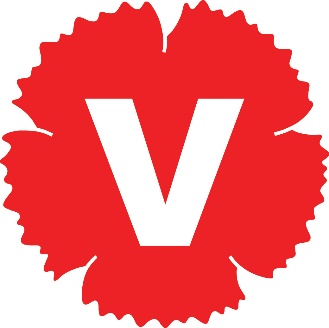 